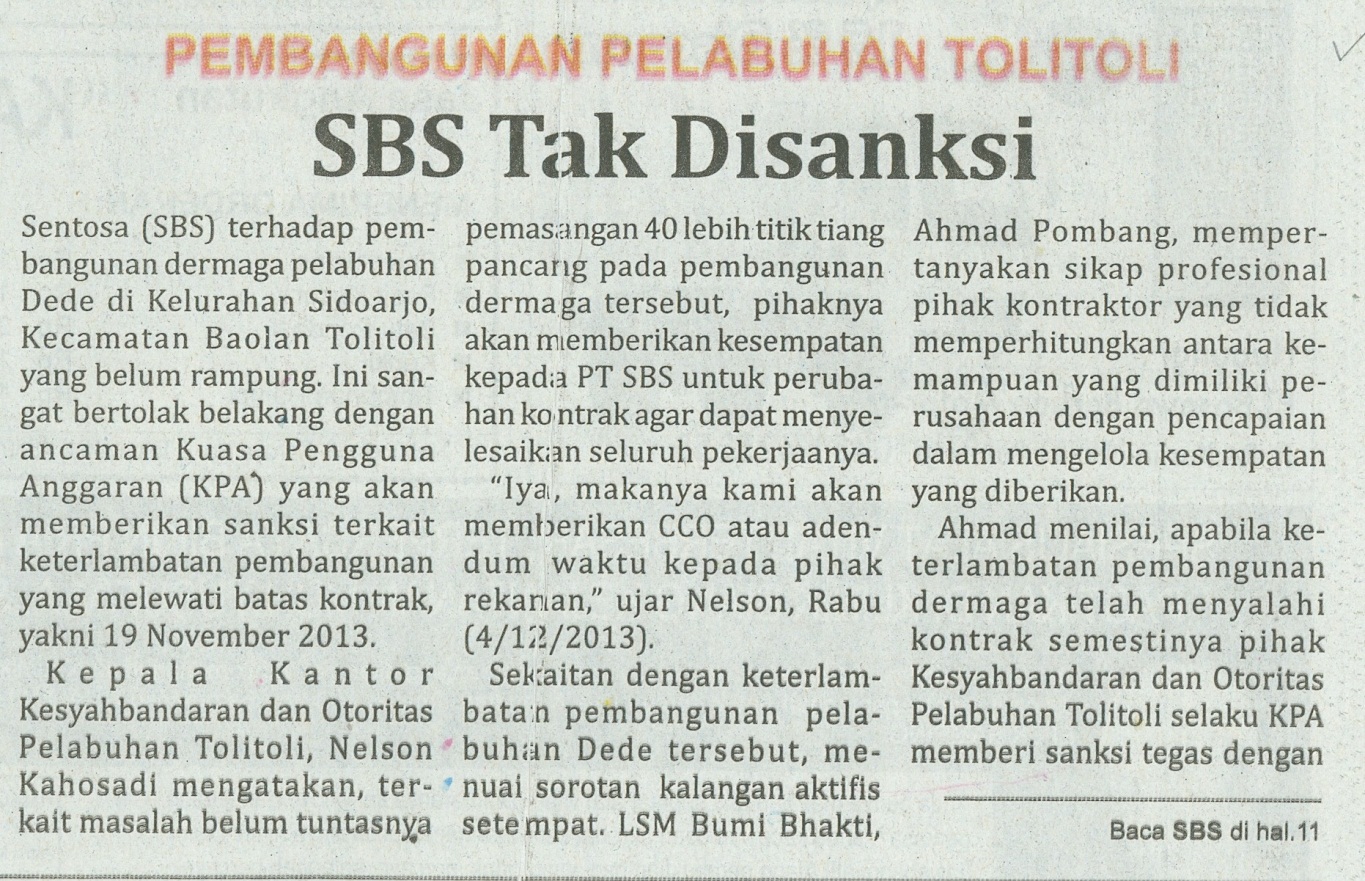 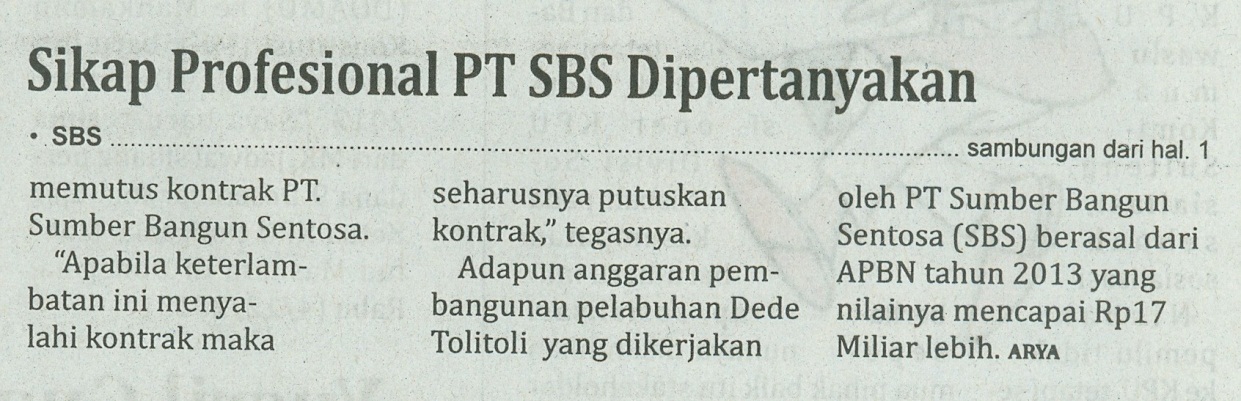 Harian    	:Mercusuar KasubaudSulteng IHari, tanggal:Kamis, 5 Desember 2013KasubaudSulteng IKeterangan:Hal. 1 Kolom 12-14 dan Hal. 11 Kolom 11-13 KasubaudSulteng IEntitas:Kabupaten TolitoliKasubaudSulteng I